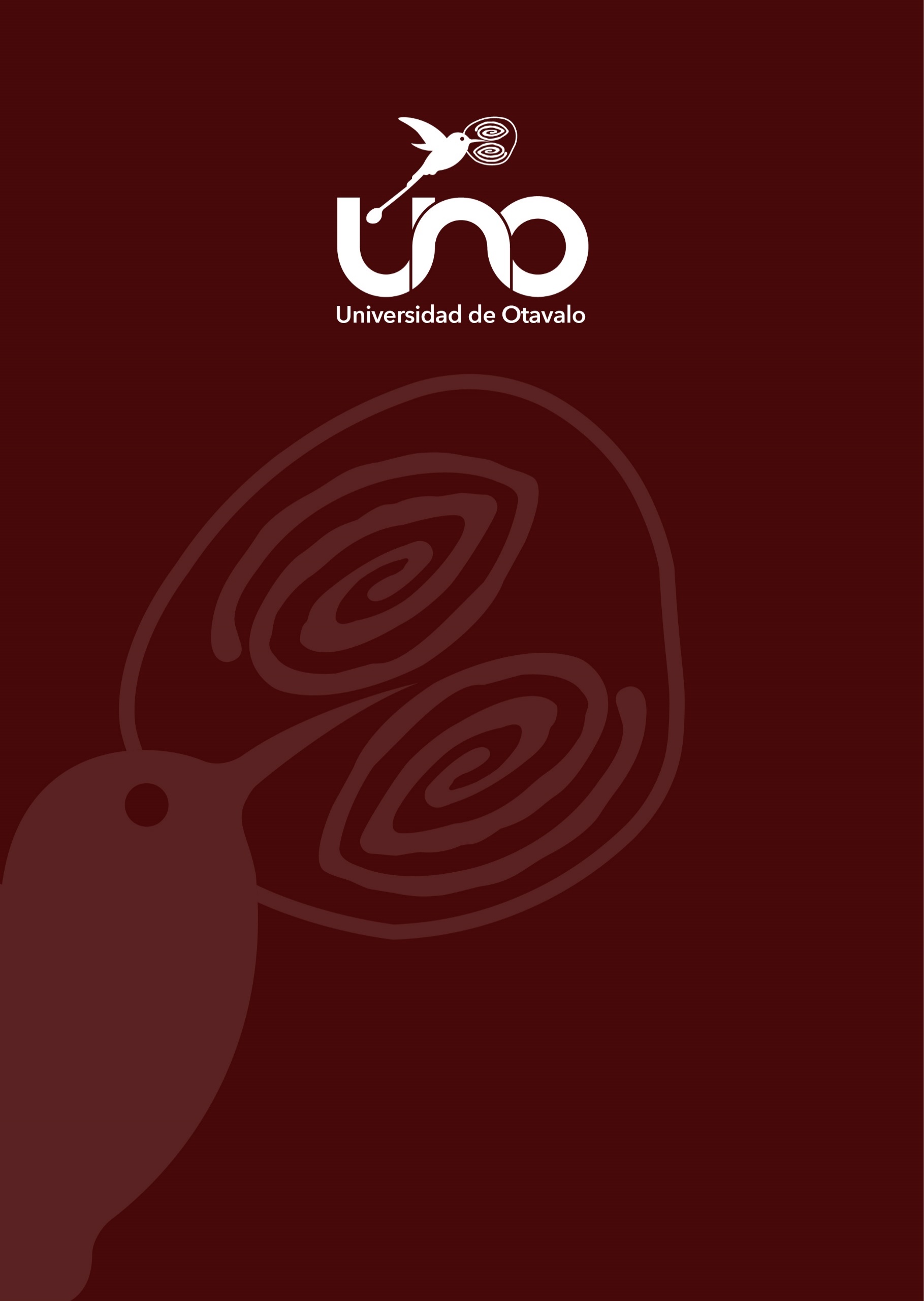 HOJA DE VIDA     HOJA DE VIDA |  |  |  |  |  | Declaro y me responsabilizo que toda la información contenida en este formulario y la enviada adjunta como respaldo es verídica. Acepto ser excluido en caso de comprobar falsedad o inexactitud en alguna de sus partes, y me sujeto a las normas establecidas por la Institución y otras disposiciones legales vigentes.  Nombre del aspirante: Fecha: ................................................................FirmaElaborado por: DDOCI:Fecha de nacimiento:Sexo:Nacionalidad:País de nacimiento:Dirección de residencia:Ciudad de residencia:País de residencia:Correo electrónico:Número de contacto:RESUMEN PROFESIONALRESUMEN PROFESIONALAPTITUDES Y HABILIDADESAdicione más filas de ser necesario.EXPERIENCIA PROFESIONALAdicione más filas de ser necesario.FORMACIÓN ACADÉMICA RECIBIDAAdicione más filas de ser necesario, incluir de manera cronológica del más actual al más antiguo.TERCER NIVEL - PREGRADOTERCER NIVEL - PREGRADOTERCER NIVEL - PREGRADOTERCER NIVEL - PREGRADONOMBRE DE LA INSTITUCIÓNTITULOESPECIALIZACIÓNN° REGISTRO SENESCYT CUARTO NIVEL – POSGRADOCUARTO NIVEL – POSGRADOCUARTO NIVEL – POSGRADOCUARTO NIVEL – POSGRADONOMBRE DE LA INSTITUCIÓNTITULOESPECIALIZACIÓNN° REGISTRO SENESCYTOTROS TÍTULOSOTROS TÍTULOSOTROS TÍTULOSOTROS TÍTULOSNOMBRE DE LA INSTITUCIÓNTITULOESPECIALIZACIÓNN° REGISTRO SENESCYT CURSOS Y SEMINARIOS RECIBIDOSAdicione los cursos y seminarios cursados en los últimos 5 años, incluir de manera cronológica del más actual al más antiguo.NOMBRE DE LA CAPACITACIÓNTIPO(Taller, Workshop, seminario, congreso, simposio, conferencia)INSTITUCIÓN CAPACITADORATIPO DIPLOMA(Certificado, aprobación, asistencia)FECHA DE INICIOFECHA DE FINDURACIÓN(En Horas)IDIOMASAdicione más filas de ser necesario.LENGUA MATERNAIDIOMAS EXTRANJEROS CON CERTIFICADO DE SUFICIENCIAIDIOMAS EXTRANJEROS CON CERTIFICADO DE SUFICIENCIAIDIOMAS EXTRANJEROS CON CERTIFICADO DE SUFICIENCIAIDIOMAS EXTRANJEROS CON CERTIFICADO DE SUFICIENCIAIDIOMACERTIFICACIÓN NIVEL DE REFERENCIAINSTITUCIÓN QUE LE OTORGÓ EL CERTIFICADOIDIOMACERTIFICACIÓN NIVEL DE REFERENCIAINSTITUCIÓN QUE LE OTORGÓ EL CERTIFICADOCONDECORACIONES, PREMIOS Y DISTINCIONESAdicione más filas de ser necesarioREFERENCIAS LABORALESAdicione más filas de ser necesarioAPELLIDOS Y NOMBRESOCUPACIÓN/ LUGAR DE TRABAJOTELÉFONODECLARACIÓN